Epic Theatre – Bertolt Brecht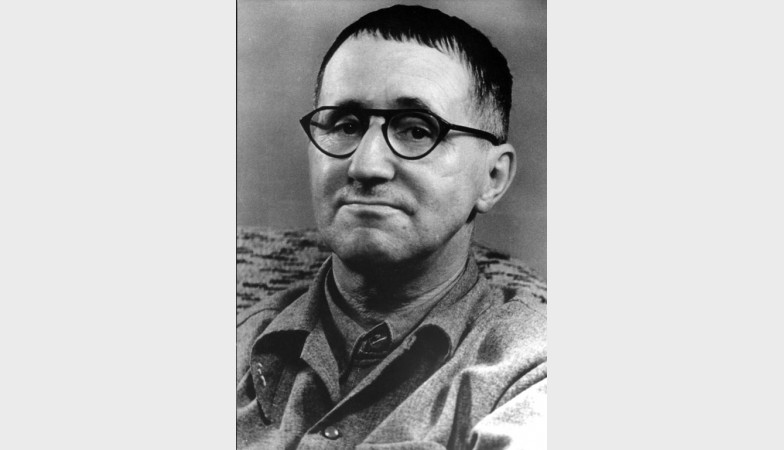 - Documentary Drama- Ritual and symbol- Shows social and political messages~Storytellers are to to comment, whereas narrators are to remind~Can be: signs, posters, film, video, slides (projected to where?), songs, poemsMovement and Gesture:MimeGymnasticsStylised to music (Laban)Mix of realistic and non realistic movementsGraceful at times, forceful at othersGestus:  individual gestures and whole body posturesGestus denoted attitude and social relationshipsVoice:SoundscapeChorus chantingStagecraft:Fragmentary costumesCostume often denoted societal roleMask and makeup was often used for caricatureMakeup was used to portray societal standing, not everyday characterSigns and placardsScreen projection used to reinforce themesOpen white light onlyInstruments in full view of audience – reminded they are watching a playMusic was to neutralise emotions rather than intensifyActing and Characterisation:Actor never fully became the characterOversimplified and stereotyped, but some characters complexSome included historical, real life charactersTechniques:AlienationEstrangement